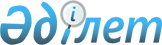 "2014-2016 жылдарға арналған аудандық бюджет туралы" Шемонаиха аудандық мәслихатының 2013 жылғы 26 желтоқсандағы № 18/2-V шешіміне өзгерістер енгізу туралы
					
			Күшін жойған
			
			
		
					Шығыс Қазақстан облысы Шемонаиха аудандық мәслихатының 2014 жылғы 29 қазандағы № 22/6-V шешімі. Шығыс Қазақстан облысының Әділет департаментінде 2014 жылғы 12 қарашада № 3544 болып тіркелді. Шешімнің қабылдау мерзімінің өтуіне байланысты қолдану тоқтатылды - (Шығыс Қазақстан облысы Шемонаиха аудандық мәслихатының 2014 жылғы 29 желтоқсандағы № 226 хаты)      Ескерту. Шешімнің қабылдау мерзімінің өтуіне байланысты қолдану тоқтатылды - (Шығыс Қазақстан облысы Шемонаиха аудандық мәслихатының 29.12.2014 № 226 хаты).



      Қазақстан Республикасының 2008 жылғы 4 желтоқсандағы Бюджет кодексінің 106, 109 - баптарына, Қазақстан Республикасының 2001 жылғы 23 қаңтардағы «Қазақстан Республикасындағы жергілікті мемлекеттік басқару және өзін-өзі басқару туралы» Заңының 6-бабы 1-тармағының 1)- тармақшасына, «2014 - 2016 жылдарға арналған облыстық бюджет туралы» Шығыс Қазақстан облыстық мәслихатының 2013 жылғы 13 желтоқсандағы № 17/188-V шешіміне өзгерістер енгізу туралы» Шығыс Қазақстан облыстық мәслихатының 2014 жылғы 16 қазандағы № 22/280-V шешіміне (нормативтік кұқықтық актілерді мемлекеттік тіркеу Тізілімінде № 3508 болып тіркелген) сәйкес Шемонаиха аудандық мәслихаты ШЕШТI:

       1. 

«2014-2016 жылдарға арналған аудандық бюджет туралы» Шемонаиха аудандық мәслихатының 2013 жылғы 26 желтоқсандағы № 18/2-V шешіміне (Нормативтік құқықтық актілерді мемлекеттік тіркеу тізілімінде № 3147 болып тіркелген, «Уба-Информ» газетінде 2014 жылғы 16 қаңтардағы № 3-санында жарияланған) келесі өзгерістер енгізілсін:



      1-тармақ келесі редакцияда жазылсын:



      «1. 2014-2016 жылдарға арналған аудандық бюджет 1, 2 және 3 қосымшаларға сәйкес, оның ішінде 2014 жылға келесі көлемдерде бекiтiлсiн:

      1) 

кірістер – 4 435 039 мың теңге, оның iшiнде:



      салықтық түсiмдер – 1 263 127 мың теңге; 



      салықтық емес түсiмдер – 9 452 мың теңге;



      негiзгi капиталды сатудан түсетiн түсiмдер – 32 510 мың теңге;



      трансферттер түсiмдерi – 3 129 950 мың теңге;

      2) 

шығындар – 4 455 593,7 мың теңге; 

      3) 

таза бюджеттiк кредит беру – 3 416 мың теңге, оның iшiнде:



      бюджеттік кредиттер – 4 969 мың теңге;



      бюджеттік кредиттерді өтеу – 1 553 мың теңге;

      4) 

қаржы активтерiмен жасалатын операциялар бойынша сальдо – 0 мың теңге, оның ішінде:



      қаржы активтерін сатып алу – 0 мың теңге;



      мемлекеттің қаржы активтерін сатудан түсетін түсімдер – 0 мың теңге;

      5) 

бюджет тапшылығы (профицит) – - 23 970,7 мың теңге;

      6) 

бюджет тапшылығын қаржыландыру (профицитті пайдалану) – 23 970,7 мың теңге, оның ішінде:



      қарыздардың түсімі – 4 969 мың теңге;



      қарыздарды өтеу – 1 553 мың теңге;      



      пайдаланылатын бюджет қаражаттарының қалдықтары – 20 554,7 мың теңге.»;



      4-тармақ келесі редакцияда жазылсын:



      «4. Қазақстан Республикасының 2007 жылғы 15 мамырдағы Еңбек кодексінің 238-бабының 2, 3-тармақтарына сәйкес азаматтық қызметші болып табылатын және ауылдық жерде жұмыс істейтін әлеуметтік қамсыздандыру, білім беру, мәдениет, спорт және ветеринария саласындағы мамандарға қызметтің осы түрлерімен қалалық жағдайда айналысатын азаматтық қызметшілердің айлықақыларымен және ставкаларымен салыстырғанда жиырма бес пайызға жоғарылатылған лауазымдық айлықақылар мен тарифтік ставкалар жергілікті өкілдік органдардың шешімі бойынша бюджеттік қаражаты есебінен белгіленсін. 



      Азаматтық қызметші болып табылатын және ауылдық жерде жұмыс істейтін әлеуметтік қамсыздандыру, білім беру, мәдениет, спорт және ветеринария саласындағы мамандар лауазымдарының тізбесін жергілікті өкілді органмен келісу бойынша жергілікті атқарушы орган айқындайды.»; 



      5-тармақ келесі редакцияда жазылсын:



      «5. 2014 жылға арналған ауданның жергілікті атқарушы органының резерві 4 069 мың теңге сомасында бекітілсін.»;



      7-тармақ келесі редакцияда жазылсын:



      «7. 2014 жылға арналған аудан бюджетінде мұқтаж азаматтардың жеке санаттарына әлеуметтік көмекке облыстық бюджеттен сомасы 19 540 мың теңге нысаналы трансферттер қарастырылсын.»;



      9-тармақтың 9)- тармақшасы алынып тасталсын;



      көрсетілген шешімнің 1, 5, 6, 7, 9, 10, 12 және 13-қосымшалары осы шешімнің 1, 2, 3, 4, 5, 6, 7 және 8-қосымшаларына сәйкес жаңа редакцияда жазылсын.

      2. 

Осы шешiм 2014 жылғы 1 қаңтардан бастап қолданысқа енгiзiледi.

 

  

2014 жылға арналған аудандық бюджет

  

Қаладағы ауданның, аудандық маңызы бар қала, кент, ауыл, ауылдық округ әкiмiнің қызметiн қамтамасыз ету жөніндегі қызметтерге сомаларды бөлу

  

Ауылдық жерлерде балаларды мектепке дейін тегін алып баруды және алып қайтуды ұйымдастыруға сомаларды бөлу

  

Елді мекендерде көшелерді жарықтандыруға сомаларды бөлу

  

Жерлеу орындарын күтіп-ұстау және туысы жоқ адамдарды жерлеуге сомаларды бөлу

  

Қаладағы аудан, аудандық маңызы бар қала, кент, ауыл, ауылдық округтің автокөлік жолдарын қамтамасыз етуге сомаларды бөлу

  

Мемлекеттік органның күрделі шығыстарына сомаларды бөлу

  

Жұмыспен қамту 2020 жол картасы бойынша қалаларды және ауылдық елді мекендерді дамыту шеңберінде объектілерді жөндеу және абаттандыруға сомаларды бөлу

 
					© 2012. Қазақстан Республикасы Әділет министрлігінің «Қазақстан Республикасының Заңнама және құқықтық ақпарат институты» ШЖҚ РМК
				

      Сессия төрайымыГ. Андронова

      Шемонаиха аудандық

      мәслихатының хатшысыӘ. Баяндинов

Шемонаиха аудандық мәслихатының 2014 жылғы 29 қазандағы № 22/6-V шешiмiне 1 - қосымша

Шемонаиха аудандық мәслихатының 2013 жылғы 26 желтоқсандағы № 18/2-V шешiмiне 1 - қосымша

Санаты

 Сыныбы

 Ішкі сыныбы

 Кiрiстер атауы

 Сома

(мың теңге)

 I.КІРІСТЕР

 4435039

 

1

 Салықтық түсiмдер

 1263127

 1

 Табыс салығы

 533878

 2

 Жеке табыс салығы 

 533878

 3

 Әлеуметтiк салық

 310000

 1

 Әлеуметтiк салық 

 310000

 4

 Меншікке салынатын салықтар

 336742

 1

 Мүлiкке салынатын салықтар

 206221

 3

 Жер салығы

 30521

 4

 Көлiк құралдарына салынатын салық

 100000

 5

 Бiрыңғай жер салығы

 4800

 5

 Тауарларға, жұмыстарға және қызметтерге салынатын iшкi салықтар

 69825

 2

 Акциздер

 4265

 3

 Табиғи және басқа да ресурстарды пайдаланғаны үшiн түсетiн түсiмдер 

 50000

 4

 Кәсiпкерлiк және кәсiби қызметті жүргізгені үшiн алынатын алымдар

 15110

 5

 Ойын бизнесіне салық

 450

 8

 Заңдық мәнді іс-әрекеттерді жасағаны және (немесе) оған уәкiлеттiгi бар мемлекеттiк органдар немесе лауазымды адамдар құжаттар бергені үшiн алынатын мiндеттi төлемдер 

 7882

 1

 Мемлекеттік баж 

 7882

 

2

 Салықтық емес түсімдер 

 9452

 1

 Мемлекеттiк меншiктен түсетiн кiрiстер

 8645

 1

 Мемлекеттік кәсіпорындардың таза кірісі бөлігінің түсімдері

 10

 5

 Мемлекет меншiгiндергі мүлiктi жалға беруден түсетiн кiрiстер

 5208

 7

 Мемлекеттік бюджеттен берілген кредиттер бойынша сыйақылар

 1

 9

 Мемлекеттік меншігінен түсетін басқа да кірістер

 3426

 2

 Мемлекеттік бюджеттен қаржыландырылатын мемлекеттік мекемелердің тауарларды (жұмыстарды, қызметтерді) өткізуінен түсетін түсімдер

 94

 1

 Мемлекеттік бюджеттен қаржыландырылатын мемлекеттік мекемелердің тауарларды (жұмыстарды, қызметтерді) өткізуінен түсетін түсімдер

 94

 4

 Мемлекеттік бюджеттен қаржыландырылатын, сондай-ақ Қазақстан Республикасы Ұлттық Банкінің бюджетінен (шығыстар сметасынан) ұсталатын және 

қаржыландырылатын мемлекеттік мекемелер салатын айыппұлдар, өсімпұлдар, санкциялар, өндіріп алулар

 24

 1

 Мұнай секторы ұйымдарынан түсетін түсімдерді қоспағанда, мемлекеттік бюджеттен қаржыландырылатын, сондай-ақ Қазақстан Республикасы Ұлттық Банкінің бюджетінен (шығыстар сметасынан) ұсталатын және қаржыландырылатын мемлекеттік мекемелер салатын айыппұлдар, өсімпұлдар, санкциялар, өндіріп алулар

 24

 6

 Өзге де салықтық емес түсiмдер

 689

 1

 Өзге де салықтық емес түсiмдер

 689

 

3

 Негізгі капиталды сатудан түсетін түсіндер

 32510

 3

 Жердi және материалдық емес активтердi сату

 32510

 1

 Жердi сату

 28510

 2

 Материалдық емес активтерді сату

 4000

 

4

 Трансферттердің түсімдері 

 3129950

 2

 Мемлекеттiк басқарудың жоғары тұрған органдарынан түсетiн трансферттер

 3129950

 2

 Облыстық бюджеттен түсетiн трансферттер

 3129950

 

Функционалдық топ

 Кіші функционалдық

тобы

 

 Бюджеттік бағдарламалардың

әкімшісі

 Бағдарлама

 Атауы

 Сомасы

(мың теңге)

 ІІ. Шығындар

 4455593,7

 

01

 Жалпы сипаттағы мемлекеттiк қызметтер

 281479,7

 1

 Мемлекеттi басқарудың жалпы функцияларын орындайтын өкiлдi, атқарушы және басқа органдар

 246975

 112

 Аудан (облыстық маңызы бар қала) мәслихатының аппараты 

 13057

 001

 Аудан (облыстық маңызы бар қала) мәслихатының қызметiн қамтамасыз ету жөніндегі қызметтер

 13057

 122

 Аудан (облыстық маңызы бар қала) әкiмiнiң аппараты 

 74975

 001

 Аудан (облыстық маңызы бар қала) әкiмiнiң қызметiн қамтамасыз ету жөніндегі қызметтер 

 74875

 003

 Мемлекеттік органның күрделі шығыстары

 100

 123

 Қаладағы аудан, аудандық маңызы бар қала, кент, ауыл, ауылдық округ әкімінің аппараты

 158943

 001

 Қаладағы аудан, аудандық маңызы бар қала, кент, ауыл, ауылдық округ әкімінің қызметін қамтамасыз ету жөніндегі қызметтер

 156435

 022

 Мемлекеттік органның күрделі шығыстары

 2508

 2

 Қаржылық қызмет

 17726

 452

 Ауданның (облыстық маңызы бар қаланың) қаржы бөлімі

 17726

 001

 Ауданның (облыстық маңызы бар қаланың) бюджетін орындау және ауданның (облыстық маңызы бар қаланың) коммуналдық меншігін басқару саласындағы мемлекеттік саясатты іске асыру жөніндегі қызметтер

 16743

 003

 Салық салу мақсатында мүлiктi бағалауды жүргiзу

 694

 011

 Коммуналдық меншікке түскен мүлікті есепке алу, сақтау, бағалау және сату

 44

 018

 Мемлекеттік органның күрделі шығыстары

 245

 5

 Жоспарлау және статистикалық қызмет 

 16778,7

 453

 Ауданның (облыстық маңызы бар қаланың) экономика және бюджеттік жоспарлау бөлімі

 16778,7

 001

 Экономикалық саясатты, мемлекеттік жоспарлау жүйесін қалыптастыру мен дамыту және ауданды (облыстық маңызы бар қаланы) басқару саласындағы мемлекеттік саясатты іске асыру жөніндегі қызметтер

 16463,7

 004

 Мемлекеттік органның күрделі шығыстары

 315

 

02

 Қорғаныс

 27910

 1

 Әскери мұқтаждар

 7891

 122

 Аудан (облыстық маңызы бар қала) әкiмiнiң аппараты 

 7891

 005

 Жалпыға бiрдей әскери мiндеттi атқару 

шеңберiндегi iс-шаралар

 7891

 2

 Төтенше жағдайлар жөнiндегi жұмыстарды ұйымдастыру

 20019

 122

 Аудан (облыстық маңызы бар қала) әкiмiнiң аппараты

 20019

 006

 Аудан (облыстық маңызы бар қала) ауқымындағы төтенше жағдайлардың алдын алу және оларды жою 

 20019

 

03

 Қоғамдық тәртiп, қауiпсiздiк, құқықтық, сот, қылмыстық-атқару қызметi

 2883

 9

 Қоғамдық тәртіп және қауіпсіздік саласындағы басқа да қызметтер

 2883

 458

 Ауданның (облыстық маңызы бар қаланың) тұрғын үй-коммуналдық шаруашылығы, жолаушылар көлігі және автомобиль жолдары бөлімі

 2883

 021

 Елдi мекендерде жол жүрісі қауiпсiздiгін қамтамасыз ету

 2883

 

04

 Бiлiм беру

 2968733

 1

 Мектепке дейiнгi тәрбие және оқыту

 125204

 464

 Ауданның (облыстық маңызы бар қаланың) бiлiм бөлiмi

 125204

 009

 Мектепке дейінгі тәрбие ұйымдарының қызметін қамтамасыз ету

 60246

 040

 Мектепке дейінгі білім беру ұйымдарында мемлекеттік білім беру тапсырысын іске асыруға

 64958

 2

 Бастауыш, негiзгi орта және жалпы орта бiлiм беру

 1649869

 123

 Қаладағы аудан, аудандық маңызы бар қала, кент, ауыл, ауылдық округ әкімінің аппараты

 1904

 005

 Ауылдық (селолық) жерлерде балаларды мектепке дейін тегін алып баруды және кері алып келуді ұйымдастыру

 1904

 464

 Ауданның (облыстық маңызы бар қаланың) бiлiм бөлiмi

 1647965

 003

 Жалпы білім беру

 1555700

 006

 Балаларға қосымша білім беру 

 92265

 9

 Бiлiм беру саласындағы өзге де қызметтер

 1193660

 464

 Ауданның (облыстық маңызы бар қаланың) бiлiм бөлiмi

 55833

 001

 Жергілікті деңгейде білім беру саласындағы мемлекеттік саясатты іске асыру жөніндегі қызметтер

 13572

 005

 Ауданның (облыстық маңызы бар қаланың) мемлекеттік білім беру мекемелер үшін оқулықтар мен оқу-әдiстемелiк кешендерді сатып алу және жеткізу

 11477

 007

 Аудандық (қалалық) ауқымдағы мектеп олимпиадаларын және мектептен тыс іс-шараларды өткiзу

 1390

 015

 Республикалық бюджеттен берілетін трансферттер есебінен жетім баланы (жетім балаларды) және ата-аналарының қамқорынсыз қалған баланы (балаларды) күтіп-ұстауға асыраушыларына ай сайынғы ақшалай қаражат төлемдері

 21815

 067

 Ведомстволық бағыныстағы мемлекеттік мекемелерінің және ұйымдарының күрделі шығыстары

 7579

 472

 Ауданның (облыстық маңызы бар қаланың) құрылыс, сәулет және қала құрылысы бөлімі

 1137827

 037

 Білім беру объектілерін салу және реконструкциялау

 1137827

 

06

 Әлеуметтiк көмек және әлеуметтiк қамсыздандыру

 178378

 2

 Әлеуметтiк көмек

 129575

 451

 Ауданның (облыстық маңызы бар қаланың) жұмыспен қамту және әлеуметтiк бағдарламалар бөлiмi

 129575

 002

 Еңбекпен қамту бағдарламасы

 32371

 004

 Ауылдық жерлерде тұратын денсаулық сақтау, білім беру, әлеуметтік қамтамасыз ету, мәдениет, спорт және ветеринар мамандарына отын сатып алуға Қазақстан Республикасының заңнамасына сәйкес әлеуметтік көмек көрсету

 7954

 005

 Мемлекеттiк атаулы әлеуметтiк көмек

 3826

 006

 Тұрғын үй көмегi

 8300

 007

 Жергiлiктi өкiлеттi органдардың шешiмi 

бойынша мұқтаж азаматтардың жекелеген топтарына әлеуметтiк көмек

 28649

 010

 Үйден тәрбиеленіп оқытылатын мүгедек балаларды материалдық қамтамасыз ету

 4040

 014

 Мұқтаж азаматтарға үйде әлеуметтiк көмек көрсету

 34250

 015

 Зейнеткерлер мен мүгедектерге әлеуметтiк қызмет көрсету аумақтық орталығы

 4475

 016

 18 жасқа дейінгі балаларға мемлекеттік жәрдемақылар

 2060

 017

 Мүгедектерді оңалту жеке бағдарламасына сәйкес, мұқтаж мүгедектерді міндетті гигиеналық құралдармен және ымдау тілі мамандарының қызмет көрсетуін, жеке көмекшілермен қамтамасыз ету

 3650

 9

 Әлеуметтiк көмек және әлеуметтiк қамтамасыз ету салаларындағы өзге де қызметтер

 48803

 451

 Ауданның (облыстық маңызы бар қаланың) жұмыспен қамту және әлеуметтік бағдарламалар бөлімі

 48803

 001

 Жергілікті деңгейде халық үшін әлеуметтік бағдарламаларды жұмыспен қамтуды қамтамасыз етуді іске асыру саласындағы мемлекеттік саясатты іске асыру жөніндегі қызметтер

 29629

 011

 Жәрдемақыларды және басқа да әлеуметтік төлемдерді есептеу, төлеу мен жеткізу бойынша қызметтерге ақы төлеу

 763

 021

 Мемлекеттік органның күрделі шығыстары

 1039

 025

 Өрлеу жобасы бойынша келісілген қаржылай көмекті енгізу

 17372

 

07

 Тұрғын үй-коммуналдық шаруашылық

 562522

 1

 Тұрғын үй шаруашылығы

 261898

 123

 Қаладағы аудан, аудандық маңызы бар қала, кент, ауыл, ауылдық округ әкімінің аппараты

 10237

 027

 Жұмыспен қамту 2020 жол картасы бойынша қалаларды және ауылдық елді мекендерді дамыту шеңберінде объектілерді жөндеу және абаттандыру

 10237

 458

 Ауданның (облыстық маңызы бар қаланың) тұрғын үй-коммуналдық шаруашылығы, жолаушылар көлігі және автомобиль жолдары бөлімі

 815

 031

 Кондоминиум объектісіне техникалық паспорттар дайындау

 815

 464

 Ауданның (облыстық маңызы бар қаланың) бiлiм бөлiмi

 2987

 026

 Жұмыспен қамту 2020 жол картасы бойынша қалаларды және ауылдық елді мекендерді дамыту шеңберінде объектілерді жөндеу

 2987

 472

 Ауданның (облыстық маңызы бар қаланың) құрылыс, сәулет және қала құрылысы бөлімі

 247859

 003

 Мемлекеттік коммуналдық тұрғын үй қорының тұрғын үйін жобалау, салу және (немесе) сатып алу

 5000

 004

 Инженерлік коммуникациялық инфрақұрылымды жобалау, дамыту, жайластыру және (немесе) сатып алу

 242859

 2

 Коммуналдық шаруашылық

 241965

 472

 Ауданның (облыстық маңызы бар қаланың) құрылыс, сәулет және қала құрылысы бөлімі

 241965

 058

 Елді мекендердегі сумен жабдықтау және су бұру жүйелерін дамыту

 241965

 3

 Елді-мекендерді көркейту

 58659

 123

 Қаладағы аудан, аудандық маңызы бар қала, кент, ауыл, ауылдық округ әкімінің аппараты

 58659

 008

 Елді мекендерде көшелерді жарықтандыру

 31907

 009

 Елді мекендердің санитариясын қамтамасыз ету

 12061

 010

 Жерлеу орындарын күтіп-ұстау және туысы жоқ адамдарды жерлеу

 791

 011

 Елді мекендерді абаттандыру мен көгалдандыру

 13900

 

08

 Мәдениет, спорт, туризм және ақпараттық кеңiстiк

 246407

 1

 Мәдениет саласындағы қызмет

 96651

 455

 Ауданның (облыстық маңызы бар қаланың) мәдениет және тілдерді дамыту бөлімі

 96651

 003

 Мәдени - демалыс жұмысын қолдау

 96651

 2

 Спорт 

 34816

 465

 Ауданның (облыстық маңызы бар қаланың) Дене шынықтыру және спорт бөлімі

 34816

 001

 Жергілікті деңгейде дене шынықтыру және спорт саласындағы мемлекеттік саясатты іске асыру жөніндегі қызметтер

 10429

 004

 Мемлекеттік органның күрделі шығыстары

 90

 005

 Ұлттық және бұқаралық спорт түрлерін дамыту

 15589

 006

 Аудандық (облыстық маңызы бар қалалық) деңгейде спорттық жарыстар өткiзу

 770

 007

 Әртүрлi спорт түрлерi бойынша аудан (облыстық маңызы бар қала) құрама командаларының мүшелерiн дайындау және олардың облыстық спорт жарыстарына қатысуы

 7838

 032

 Ведомстволық бағыныстағы мемлекеттік мекемелерінің және ұйымдарының күрделі шығыстары

 100

 3

 Ақпараттық кеңiстiк

 65431

 455

 Ауданның (облыстық маңызы бар қаланың) мәдениет және тілдерді дамыту бөлімі

 52613

 006

 Аудандық (қалалық) кiтапханалардың жұмыс iстеуi

 45551

 007

 Мемлекеттiк тiлдi және Қазақстан халықтарының басқа да тiлдерiн дамыту

 7062

 456

 Ауданның (облыстық маңызы бар қаланың) iшкi саясат бөлiмi

 12818

 002

 Газеттер мен журналдар арқылы мемлекеттiк ақпаратық саясат жүргiзу жөніндегі қызметтер

 11318

 005

 Телерадио хабарларын тарату арқылы мемлекеттік ақпараттық саясатты жүргізу жөніндегі қызметтер

 1500

 9

 Мәдениет, спорт, туризм және ақпараттық кеңiстiктi ұйымдастыру жөнiндегi өзге де қызметтер

 49509

 455

 Ауданның (облыстық маңызы бар қаланың) мәдениет және тiлдердi дамыту бөлiмi

 14031

 001

 Жергілікті деңгейде тілдерді және мәдениетті дамыту саласындағы мемлекеттік саясатты іске асыру жөніндегі қызметтер

 11268

 032

 Ведомстволық бағыныстағы мемлекеттік мекемелерінің және ұйымдарының күрделі шығыстары

 2763

 456

 Ауданның (облыстық маңызы бар қаланың) iшкi саясат бөлiмi

 35478

 001

 Жергілікті деңгейде ақпарат, мемлекеттілікті нығайту және азаматтардың әлеуметтік сенімділігін қалыптастыру саласында мемлекеттік саясатты іске асыру жөніндегі қызметтер

 19254

 003

 Жастар саясаты саласында іс-шараларды іске асыру

 15302

 006

 Мемлекеттік органның күрделі шығыстары

 122

 032

 Ведомстволық бағыныстағы мемлекеттік мекемелерінің және ұйымдарының күрделі шығыстары

 800

 

10

 Ауыл, су, орман, балық шаруашылығы, ерекше қорғалатын табиғи аумақтар, қоршаған ортаны және жануарлар дүниесiн қорғау, жер қатынастары

 55739

 1

 Ауыл шаруашылығы

 18560

 453

 Ауданның (облыстық маңызы бар қаланың) экономика және бюджеттік жоспарлау бөлімі

 2275

 099

 Мамандардың әлеуметтік көмек көрсетуі жөніндегі шараларды іске асыру

 2275

 474

 Ауданның (облыстық маңызы бар қаланың) ауыл шаруашылығы және ветеринария бөлімі

 16285

 001

 Жергілікті деңгейде ауыл шаруашылығы және ветеринария саласындағы мемлекеттік саясатты іске асыру жөніндегі қызметтер

 14692

 007

 Қаңғыбас иттер мен мысықтарды аулауды және жоюды ұйымдастыру

 1593

 6

 Жер қатынастары

 14670

 463

 Ауданның (облыстық маңызы бар қаланың) жер қатынастары бөлiмi

 14670

 001

 Аудан (облыстық маңызы бар қала) аумағында жер қатынастарын реттеу саласындағы мемлекеттік саясатты іске асыру жөніндегі қызметтер

 9074

 004

 Жердi аймақтарға бөлу жөнiндегi жұмыстарды ұйымдастыру

 4612

 006

 Аудандардың, облыстық маңызы бар, аудандық маңызы бар қалалардың, кенттердiң, ауылдардың, ауылдық округтердiң шекарасын белгiлеу кезiнде жүргiзiлетiн жерге орналастыру

 896

 007

 Мемлекеттік органның күрделі шығыстары

 88

 9

 Ауыл, су, орман, балық шаруашылығы және қоршаған ортаны қорғау мен жер қатынастары саласындағы өзге де қызметтер

 22509

 474

 Ауданның (облыстық маңызы бар қаланың) ауыл шаруашылығы және ветеринария бөлімі

 22509

 013

 Эпизоотияға қарсы іс-шараларды жүргізу

 22509

 

11

 Өнеркәсiп, сәулет, қала құрылысы және құрылыс қызметi

 9303

 2

 Сәулет, қала құрылысы және құрылыс қызметi

 9303

 472

 Ауданның (облыстық маңызы бар қаланың) құрылыс, сәулет және қала құрылысы бөлімі

 9303

 001

 Жергілікті деңгейде құрылыс, сәулет және қала құрылысы саласындағы мемлекеттік саясатты іске асыру жөніндегі қызметтер

 9213

 015

 Мемлекеттік органның күрделі шығыстары

 90

 

12

 Көлiк және коммуникация

 62568

 1

 Автомобиль көлiгi

 62568

 123

 Қаладағы аудан, аудандық маңызы бар қала, кент, ауыл, ауылдық округ әкімінің аппараты

 21326

 013

 Аудандық маңызы бар қалаларда, кенттерде, ауылдарда (селоларда), ауылдық (селолық) округтерде автомобиль жолдарының жұмыс істеуін қамтамасыз ету

 21326

 458

 Ауданның (облыстық маңызы бар қаланың) тұрғын үй-коммуналдық шаруашылығы, жолаушылар көлігі және автомобиль жолдары бөлімі

 41242

 023

 Автомобиль жолдарының жұмыс iстеуiн қамтамасыз ету

 41242

 

13

 Басқалар

 56514

 3

 Кәсіпкерлік қызметі қолдау және бәсекелестікті қорғау

 12286

 469

 Ауданның (облыстық маңызы бар қаланың) кәсіпкерлік бөлімі

 12286

 001

 Жергілікті деңгейде кәсіпкерлік пен өнеркәсіпті дамыту саласындағы мемлекеттік саясатты іске асыру жөніндегі қызметтер

 12286

 9

 Басқалар

 44228

 123

 Қаладағы аудан, аудандық маңызы бар қала, кент, ауыл, ауылдық округ әкімінің аппараты

 25900

 040

 «Өңірлерді дамыту» Бағдарламасы шеңберінде өңірлерді экономикалық дамытуға жәрдемдесу бойынша шараларды іске іске асыру

 25900

 452

 Ауданның (облыстық маңызы бар қаланың) қаржы бөлiмi

 4069

 012

 Ауданның (облыстық маңызы бар қаланың) жергiлiктi атқарушы органының резервi

 4069

 458

 Ауданның (облыстық маңызы бар қаланың) тұрғын үй- коммуналдық шаруашылығы, жолаушылар көлiгi және автомобиль жолдары бөлiмi 

 14259

 001

 Жергілікті деңгейде тұрғын үй- коммуналдық шаруашылығы, жолаушылар көлiгi және автомобиль жолдары саласындағы мемлекеттік саясатты іске асыру жөніндегі қызметтер

 14139

 013

 Мемлекеттік органның күрделі шығыстары

 120

 

14

 Борышқа қызмет көрсету

 2,3

 1

 Борышқа қызмет көрсету

 2,3

 452

 Ауданның (облыстық маңызы бар қаланың) қаржы бөлімі

 2,3

 013

 Жергілікті атқарушы органдардың облыстық бюджеттен қарыздар бойынша сыйақылар мен өзге де төлемдерді төлеу бойынша борышына қызмет көрсету

 2,3

 

15

 Трансферттер

 3154,7

 Трансферттер

 3154,7

 452

 Ауданның (облыстық маңызы бар қаланың) қаржы бөлімі

 3154,7

 006

 Пайдаланылмаған (пайдаланылмай қалған) нысаналы трансферттерді қайтару

 3154,7

 ІІІ. Таза бюджеттік кредит беру

 3416

 Бюджеттік кредиттер

 4969

 

10

 Ауыл, су, орман, балық шаруашылығы, ерекше қорғалатын табиғи аумақтар, қоршаған ортаны және жануарлар дүниесiн қорғау, жер қатынастары

 4969

 01

 Ауыл шаруашылығы

 4969

 453

 Ауданның (облыстық маңызы бар қаланың) экономика және бюджеттік жоспарлау бөлімі

 4969

 006

 Мамандарды әлеуметтік қолдау шараларын іске асыру үшін бюджеттік кредиттер

 4969

 5

 Бюджеттік кредиттерді өтеу

 1553

 001

 Бюджеттік кредиттерді өтеу

 1553

 1

 Мемлекеттік бюджеттен берілген бюджеттік кредиттерді өтеу

 1553

 ІV. Қаржылық активтермен операциялар бойынша сальдо

 0

 Қаржы активтерін сатып алу

 0

 Мемлекеттің қаржы активтерін сатудан түсетін түсімдер

 0

 V. Бюджет тапшылығы (профицит)

 -23970,7

 VI. Бюджет тапшылығын қаржыландыру (профициттi пайдалану)

 23970,7

 7

 Қарыз түсімдері 

 4969

 001

 Мемлекеттік ішкі қарыздар

 4969

 2

 Қарыз шарты

 4969

 

16

 Қарыздарды өтеу

 1553

 1

 Қарыздарды өтеу

 1553

 452

 Ауданның (облыстық маңызы бар қаланың) қаржы бөлімі

 1553

 008

 Жергілікті атқарушы органның жоғары тұрған бюджет алдындағы борышын өтеу

 1553

 8

 Пайдаланған бюджет қаражаттардың қалдықтары

 20554,7

 001

 Бюджет қаражаттардың қалдықтары

 20554,7

 1

 Бюджет қаражаттардың бос қалдықтары

 20554,7

 

Шемонаиха аудандық мәслихатының 2014 жылғы 29 қазандағы №  22/6-V шешiмiне 2 – қосымша

Шемонаиха аудандық мәслихатының 2013 жылғы 26 желтоқсандағы № 18/2-V шешiмiне 5 - қосымша

Рет

№

 Атауы

 123 001 бағдарлама

(мың теңге)

 

1

 «Шемонаиха қаласы әкiмiнiң аппараты» ММ

 25067

 

2

 «Первомай к. әкiмiнiң аппараты» ММ

 17542

 

3

 «Усть-Таловка к. әкiмiнiң аппараты» ММ

 17699

 

4

 «Верх-Уба селолық округi әкiмiнiң аппараты» ММ 

 11764

 

5

 «Выдриха селолық округi әкiмiнiң аппараты» ММ

 11909

 

6

 «Волчанка селолық округi әкiмiнiң аппараты» ММ

 10861

 

7

 «Вавилонка селолық округi әкiмiнiң аппараты» ММ

 14561

 

8

 «Октябрь селолық округi әкiмiнiң аппараты» ММ

 10605

 

9

 «Зевакино селолық округi әкiмiнiң аппараты» ММ

 11093

 

10

 «Разин селолық округi әкiмiнiң аппараты» ММ

 11374

 

11

 «Каменевка селолық округi әкiмiнiң аппараты» ММ

 13960

 ЖИЫНЫ

 156435

 

Шемонаиха аудандық мәслихатының 2014 жылғы 29 қазандағы № 22/6-V шешiмiне 3 - қосымша

Шемонаиха аудандық мәслихатының 2013 жылғы 26 желтоқсандағы № 18/2-V шешiмiне 6 – қосымша

Рет

№

 Атауы

 123 005 бағдарлама

(мың теңге)

 

1

 «Разин селолық округі әкімінің аппараты» ММ

 73

 

2

 «Каменевка селолық округі әкімінің аппараты» ММ

 1831

 ЖИЫНЫ

 1904

 

Шемонаиха аудандық мәслихатының 2014 жылғы 29 қазандағы №  22/6-V шешiмiне 4 - қосымша

Шемонаиха аудандық мәслихатының 2013 жылғы 26 желтоқсандағы №  18/2-V шешiмiне 7 - қосымша

Рет

№

 Атауы

 123 008 бағдарлама

(мың теңге)

 

1

 «Шемонаиха қаласы әкiмiнiң аппараты» ММ

 10470

 

2

 «Первомай к. әкiмiнiң аппараты» ММ

 1625

 

3

 «Усть-Таловка к. әкiмiнiң аппараты» ММ

 1467

 

4

 «Верх-Уба селолық округi әкiмiнiң аппараты» ММ 

 2826

 

5

 «Выдриха селолық округi әкiмiнiң аппараты» ММ

 3191

 

6

 «Волчанка селолық округi әкiмiнiң аппараты» ММ

 1166

 

7

 «Вавилонка селолық округi әкiмiнiң аппараты» ММ

 4987

 

8

 «Октябрь селолық округi әкiмiнiң аппараты» ММ

 1523

 

9

 «Зевакино селолық округi әкiмiнiң аппараты» ММ

 1285

 

10

 «Разин селолық округi әкiмiнiң аппараты» ММ

 1934

 

11

 «Каменевка селолық округi әкiмiнiң аппараты» ММ

 1433

 ЖИЫНЫ

 31907

 

Шемонаиха аудандық мәслихатының 2014 жылғы 29 қазандағы № 22/6-V шешiмiне 5 - қосымша

Шемонаиха аудандық мәслихатының 2013 жылғы 26 желтоқсандағы № 18/2-V шешiмiне 9 – қосымша

Рет

№

 Атауы

 123 010 бағдарлама

(мың теңге)

 

1

 «Шемонаиха қаласы әкiмiнiң аппараты» ММ

 791

 ЖИЫНЫ

 791

 

Шемонаиха аудандық мәслихатының 2014 жылғы 29 қазандағы № 22/6-V шешiмiне 6 - қосымша

Шемонаиха аудандық мәслихатының 2013 жылғы 26 желтоқсандағы № 18/2-V шешiмiне 10 - қосымша

Рет

№

 Атауы

 123 013 бағдарлама

(мың теңге)

 

1

 «Шемонаиха қаласы әкiмiнiң аппараты» ММ

 12895

 

2

 «Первомай к. әкiмiнiң аппараты» ММ

 679

 

3

 «Усть-Таловка к. әкiмiнiң аппараты» ММ

 428

 

4

 «Верх-Уба селолық округi әкiмiнiң аппараты» ММ 

 560

 

5

 «Выдриха селолық округi әкiмiнiң аппараты» ММ

 375

 

6

 «Волчанка селолық округi әкiмiнiң аппараты» ММ

 4428

 

7

 «Вавилонка селолық округi әкiмiнiң аппараты» ММ

 328

 

8

 «Октябрь селолық округi әкiмiнiң аппараты» ММ

 420

 

9

 «Зевакино селолық округi әкiмiнiң аппараты» ММ

 375

 

10

 «Разин селолық округi әкiмiнiң аппараты» ММ

 375

 

11

 «Каменевка селолық округi әкiмiнiң аппараты» ММ

 463

 ЖИЫНЫ

 21326

 

Шемонаиха аудандық мәслихатының 2014 жылғы 29 қазандағы № 22/6-V шешiмiне 7 - қосымша

Шемонаиха аудандық мәслихатының 2013 жылғы 26 желтоқсандағы № 18/2-V шешiмiне 12 - қосымша

Рет

№

 Атауы

 123 022 бағдарлама

(мың теңге)

 

1

 «Шемонаиха қаласы әкiмiнiң аппараты» ММ

 2388

 

8

 «Октябрь селолық округi әкiмiнiң аппараты» ММ

 120

 ЖИЫНЫ

 2508

 

Шемонаиха аудандық мәслихатының 2014 жылғы 29 қазандағы № 22/6-V шешiмiне 8 - қосымша

Шемонаиха аудандық мәслихатының 2013 жылғы 26 желтоқсандағы № 18/2-V шешiмiне 13 - қосымша

Рет

№

 Атауы

 Шығыс

сомасы

(мың теңге)

 123 027 бағдарлама

(мың теңге),

оның ішінде:

 

Рет

№

 Атауы

 Шығыс

сомасы

(мың теңге)

 инженерлік көліктік

инфрақұрылым объектілеріне

жөндеу жұмыстарын жүргізу

 

1

 «Первомай к. әкiмiнiң аппараты» ММ

 2726

 2726

 

2

 «Усть-Таловка к. әкiмiнiң аппараты» ММ

 1135

 1135

 

3

 «Верх-Уба селолық округi әкiмiнiң аппараты» ММ 

 1270

 1270

 

4

 «Выдриха селолық округi әкiмiнiң аппараты» ММ

 2601

 2601

 

5

 «Вавилонка селолық округi әкiмiнiң аппараты» ММ

 2505

 2505

 ЖИЫНЫ

 10237

 10237

 